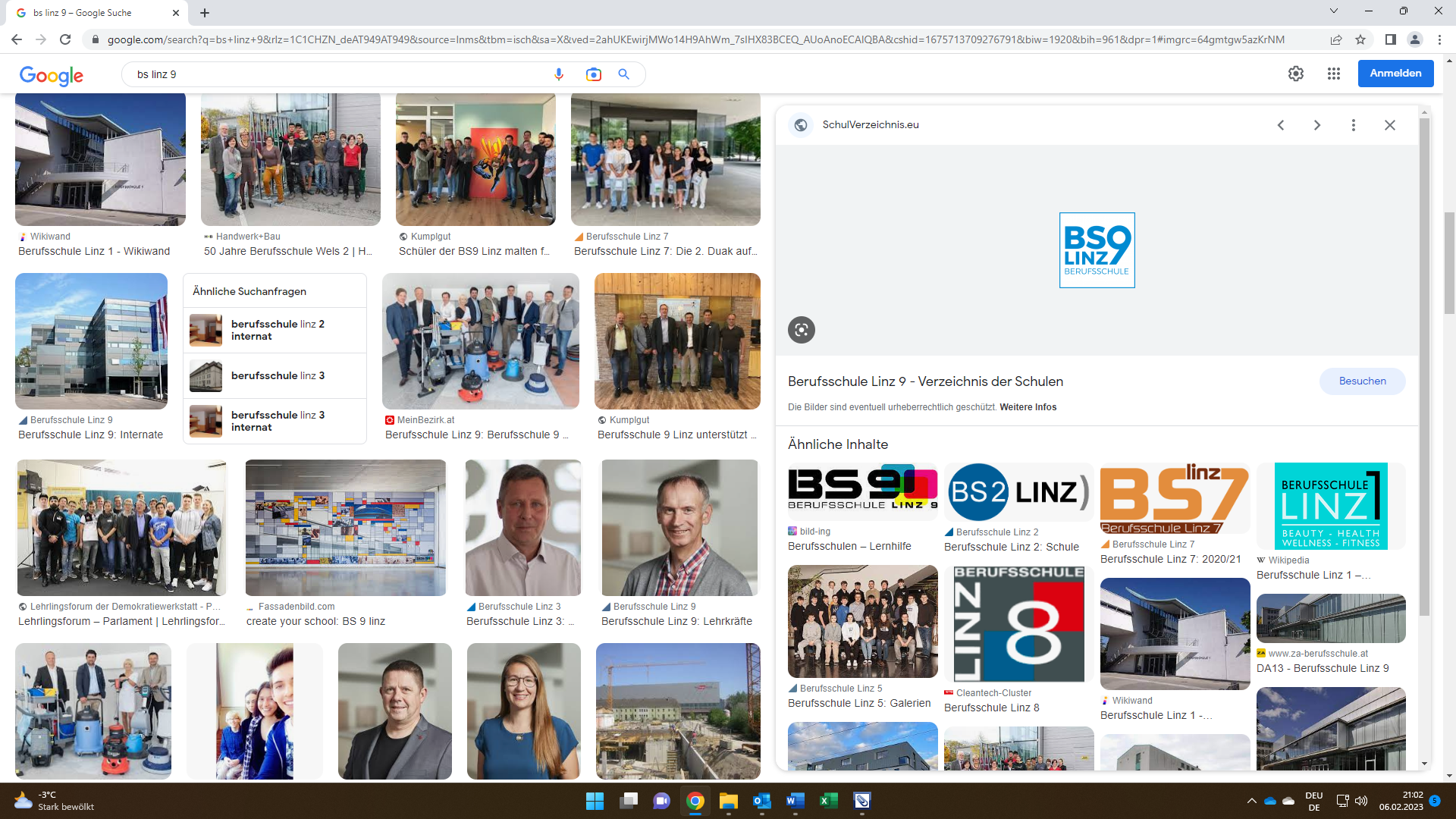 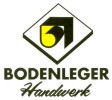   MATERIALLISTE FÜR BODENLEGER  (1.– 3. Klasse) 			       Stand 2023Praktischer Unterricht□	Werkzeugtasche / Koffer□ 	Arbeitshose inkl. Kniepolster□	Bodenlegerschuhe S3				□	Persönl. Schutzausrüstung                (Gehörschutz, Schutzbrille, Feinstaubmaske, Schnittschutzhandschuhe, Hautschutzcreme)□	1 Schlosserhammer (mind. 400 Gramm)	□	1 Stoßspachtel (8 cm)□	1 Aufstreichkelle (ca. 28 cm)		□	1 Tischlerschmiege (25 cm)□	2 Bleistifte (Zimmermannsbleistift)		□	1 Rollmeter (500 cm)□	1 Stahlwinkel (80 cm x 40 cm)		□	1 Schlagschnur□	3 Kleberspachteln (A1, A3, B3)		□	1 Beißzange□	1 Pinselset (Flachpinsel 3 cm, 4 cm,…)	□	1 Anreibhammer □	2 Abdeckklebebänder (2,5 cm u. 5 cm)	□	1 Doppelseitklebeband (rückstandslos entfernbar)□ 	1 Viertelmondmesser mit Sicherheitstasche (zusätzlich auch Abstoßmesser MOZART möglich)□	1 Schweißnahtschlitten			□	1 Sicherheitsmesser (+ 1 Pkg.Hakenklingen)□	1 Fugenhobel (z.B.: Fugenhobel Spezial)	□	1 Sicherheitsmesser (+ 1 Pkg. Trapezklingen)□	1 Tischlerwinkel (25 cm) 			□	1 Duo-Flex-Spachtel (ca. 25 cm)□	1 Versenkstift				□	2 Stecheisen (2 cm und 3 cm)□	1 Parkettziehklinge (8 cm)		□	1 Korkanreiber	□	1 Vorhängeschloss für den Spind (mind. 6 mm Bolzendurchmesser)□	25,00 EUR für notwendige BeiträgeFachtheoretischer Unterricht□ 	1 Ringordner (Rückenbreite mind. 7 cm)	□	1 Kugelschreiber oder Füllfeder□	4 Fineliner (Grundfarben)			□	2 Textmarker (mind. 2 Farben)□	2 Bleistifte (mind. 2 versch. Härtegrade) 	□ 	1 Radiergummi□	1 Lineal – mind. 30 cm			□	1 Zirkelset (inkl. Zirkelaufsatz für Tuschestift)□	1 Zeichenplatte A3			□	1 Beschriftungsschablone□	1 Geodreieck klein			□	1 Geodreieck groß (mind. 22 cm)□	1 Taschenrechner (+/-, ¾, x², π, ℅, √) 	□ 	1 USB-Stick□	1 Wörterbuch (Englisch-Deutsch / Deutsch-Englisch)	□	1 Qualitäts-Farbstiftset  (8-10 Farben)□	1 Österreichisches Wörterbuch oder DUDEN (nur neue Rechtschreibung)►Schülerinnen und Schüler mit nicht-deutscher Muttersprache haben ein Wörterbuch „Muttersprache-      Deutsch / Deutsch-Muttersprache“ mitzunehmen!► Die / Der Lehrberichtigte wird gebeten, den Lehrling anzuhalten, die Werkzeuge und Lernutensilien unbedingt      bereits am 1. Unterrichtstag mitzunehmen!► Sämtliche Werkzeuge sind mit Namensbezeichnungen zu kennzeichnen (entweder des Ausbildungsbetriebes      oder des Lehrlings), um Missverständnisse und Verluste zu minimieren! ► Hinweis: Der Ankauf hochwertiger Werkzeuge ist zu bevorzugen, da diese die Arbeitssicherheit und die      Arbeitsqualität erhöhen und zusätzlich durch die gesteigerte „Lebensdauer“ natürlich an nachfolgende      Lehrlinge des Unternehmens weitergegeben werden können!DIESER ABSCHNITT IST VOM LEHRLING AM 1. SCHULTAG DER 1. KLASSE UNTERSCHRIEBEN ABZUGEBEN!□  Hiermit bestätigt der Ausbildungsbetrieb die Vollständigkeit sämtlicher Werkzeuge und       Lernutensilien gemäß dieser Materialliste inkl. Namenskennzeichnung.      Name des Lehrlings:  …………………………………………….………………………………………………………..				…………………………         (Stempel/Unterschrift des Ausbildungsbetriebes)				             (Ort, Datum)